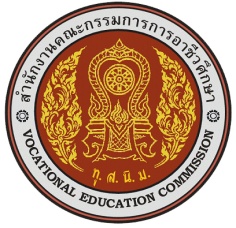 แผนการจัดการเรียนรู้มุ่งเน้นฐานสมรรถนะและบูรณาการปรัชญาของเศรษฐกิจพอเพียง
วิชา .................................
รหัสวิชา ...........................ท–ป–น……………….
หลักสูตรประกาศนียบัตรวิชาชีพ................    พุทธศักราช............. จัดทำโดย
ชื่อ-สกุล..............................
ตำแหน่ง......................... แผนกวิชา......................... วิทยาลัยเทคนิคปัวสำนักงานคณะกรรมการการอาชีวศึกษา	กระทรวงศึกษาธิการ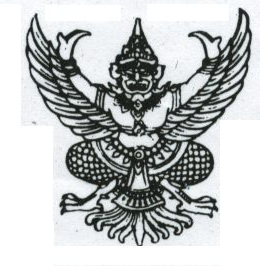 บันทึกข้อความส่วนราชการ  	วิทยาลัยเทคนิคปัวที่          /.....................				วันที่  ..............................................เรื่อง   การขออนุมัติใช้แผนการเรียนรู้ / เอกสารประกอบการสอน ……………………….เรียน	ผู้อำนวยการวิทยาลัยเทคนิคปัว	       ข้าพเจ้า ..............................................ครูผู้สอน ประจำแผนก..................................... ได้จัดทำแผนการจัดการเรียนรู้มุ้งเน้นฐานสมรรถนะบูรณาการหลักปรัชญาเศรษฐกิจพอเพียงและนโยบาย 3D เข้าในกิจกรรมการจัดการเรียนการสอน ประจำภาคเรียนที่ …………………….                             วิชา .......................................................  รหัสวิชา ………………………………..จึงเรียนมาเพื่อโปรดทราบและพิจารณาอนุมัติ				           	                                                       ลงชื่อ …………………………………………….                                                                                                                                                                                (.........................................)ได้ตรวจแผนการจัดการเรียนรู้แล้วเห็นสมควรเห็นสมควรอนุมัติใช้ในการจัดกิจกรรมการเรียนการสอนได้เห็นสมควรให้มีการแก้ไขปรับปรุงเกี่ยวข้องกับ………………………………………………………………							        ลงชื่อ………………………………………………								        (......................................)								      หัวหน้าแผนก..........................ได้ตรวจแผนการจัดการเรียนรู้แล้วเห็นสมควรเห็นสมควรอนุมัติใช้ในการจัดกิจกรรมการเรียนการสอนได้เห็นสมควรให้มีการแก้ไขปรับปรุงเกี่ยวข้องกับ………………………………………………………………							        ลงชื่อ………………………………………………								      (นางสาวชนกเนตร มะโนชัย)							    หัวหน้างานพัฒนาหลักสูตรการเรียนการสอนได้ตรวจแผนการจัดการเรียนรู้แล้วเห็นสมควรเห็นสมควรอนุมัติใช้ในการจัดกิจกรรมการเรียนการสอนได้เห็นสมควรให้มีการแก้ไขปรับปรุงเกี่ยวข้องกับ………………………………………………………………							        ลงชื่อ…………………………………………………								      ( นายไชย  จักรอะโน )								   รองผู้อำนวยการฝ่ายวิชาการได้ตรวจแผนการจัดการเรียนรู้แล้วเห็นสมควรเห็นสมควรอนุมัติใช้ในการจัดกิจกรรมการเรียนการสอนได้เห็นสมควรให้มีการแก้ไขปรับปรุงเกี่ยวข้องกับ………………………………						             ลงชื่อ………………………………………………								        (นายจตุรนต์   แสนโซ้ง)                                                                                 รองผู้อำนวยการ  รักษาการในตำแหน่ง								    ผู้อำนวยการวิทยาลัยเทคนิคปัว